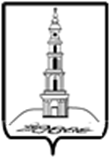 АДМИНИСТРАЦИЯ ЛЕЖНЕВСКОГО МУНИЦИПАЛЬНОГО РАЙОНАИВАНОВСКОЙ ОБЛАСТИПОСТАНОВЛЕНИЕ_21.03.2024_                                                                                                   № 118О подготовке проекта внесения изменений в Генеральный план и в Правила землепользования и застройки Лежневского городского поселения Лежневского муниципального района Руководствуясь Градостроительным кодексом Российской Федерации от 29.12.2004 № 190-ФЗ, Федеральным законом от 6 октября 2003 года № 131-ФЗ "Об общих принципах организации местного самоуправления в Российской Федерации", Уставом Лежневского городского поселения, Решением Совета Лежневского городского поселения от 25.12.2012г. № 109 "Об утверждении генерального плана и правил землепользования и застройки Лежневского городского поселения Лежневского муниципального района Ивановской области", Администрация Лежневского муниципального района                                   п о с т а н о  в л я е т:1. Приступить к подготовке проекта внесения изменений в Генеральный план и в Правила землепользования и застройки Лежневского городского поселения.2. Утвердить план мероприятий по подготовке и утверждению внесения изменений в генеральный план и в правила землепользования и застройки Лежневского городского поселения (приложение 1) (приложение 1 - разместить на официальном сайте Администрации Лежневского муниципального района http://lezhnevo.ru).3. Утвердить Порядок направления в комиссию по подготовке проекта внесения изменений в  Генеральный  план и в Правила землепользования и застройки Лежневского городского поселения предложений заинтересованных лиц по подготовке проекта внесения изменений в Генеральный  план и в Правила землепользования и застройки Лежневского городского поселения (приложение 2) (приложение 2 - разместить на официальном сайте Администрации Лежневского муниципального района http://lezhnevo.ru).4. Постоянно действующей комиссии по подготовке проекта правил землепользования и застройки на территории Лежневского муниципального района (далее - Комиссия), утвержденной  Распоряжением Администрации Лежневского муниципального района Ивановской области № 125 от 05.03.2014 (в действующей редакции), Администрации Лежневского муниципального района  приступить к работе по подготовке проекта внесения изменений в Генеральный план и в Правила землепользования и застройки Лежневского городского поселения.5. В своей работе Комиссии, Администрации Лежневского муниципального района руководствоваться Градостроительным кодексом РФ, Федеральными законами РФ, Положением о постоянно действующей комиссии по подготовке правил землепользования и застройки,  утвержденным Распоряжением Администрации Лежневского муниципального района Ивановской области № 125 от 05.03.2014 (в действующей редакции), настоящим постановлением.6. Настоящее постановление подлежит опубликованию в газете «Сельские вести» и размещению на официальном сайте Администрации Лежневского муниципального района Ивановской области.7. Контроль за выполнением настоящего постановления возложить на начальника Комитета по управлению муниципальным имуществом, земельными ресурсами и архитектуре Администрации Лежневского муниципального района Ивановской области Шатову Н.В.Глава Лежневскогомуниципального района                                                              А.Ю. ИльичевПриложение 1 к Постановлению администрации Лежневского муниципального района от _21.03.2024__ № _118__ПЛАН мероприятий по подготовке и утверждению внесения изменений в генеральный план и правила землепользования и застройки Лежневского городского поселения Лежневского муниципального района Ивановской области.Приложение 2 к Постановлению администрации Лежневского муниципального районаот _21.03.2024__ № _118__Порядок направления в комиссию по подготовке проекта внесения изменений в  Генеральный  план и в Правила землепользования и застройки Лежневского городского поселения предложений заинтересованных лиц по подготовке проекта внесения изменений в Генеральный  план и в Правила землепользования и застройки Лежневского городского поселения1. С момента опубликования Постановления Администрации Лежневского муниципального района о подготовке проекта внесения изменений в  Генеральный  план и в Правила землепользования и застройки Лежневского городского поселения Лежневского муниципального района заинтересованные лица вправе направлять в Комиссию по подготовке проекта Генерального плана и Правил землепользования и застройки Лежневского городского поселения (далее - Комиссия) предложения в проект Генерального плана и Правил  землепользования и застройки Лежневского городского поселения.2. Предложения могут быть представлены в письменной или электронной форме.Предложения в письменной форме направляются по почте в Комиссию по подготовке проекта правил землепользования и застройки на территории Лежневского муниципального района по адресу: 155120, Ивановская область, Лежневский район, п.Лежнево, ул.Октябрьская, д.32, каб.11.Предложения в электронной форме направляются в Комиссию по подготовке проекта правил землепользования и застройки на территории Лежневского муниципального района по электронной почте Е-mail: otdarh@lezhnevo.ru.3. Рассмотрению Комиссией подлежат любые предложения заинтересованных лиц, касающиеся вопросов подготовки проекта Генерального плана и Правил землепользования и застройки Лежневского городского поселения.4. Предложения могут содержать любые материалы на бумажных или электронных носителях в объемах необходимых и достаточных для рассмотрения предложений по существу.5. Полученные материалы возврату не подлежат.  Комиссия не дает письменные ответы на заявления. Сроки исполнения по основным видам работ по внесению изменений в Генеральный план и Правила землепользования и застройки осуществляются в соответствии с планом мероприятий (приложение 1)  по внесению изменений в  Генеральный  план и  Правила землепользования и застройки Лежневского городского поселения.№ п/пНаименование мероприятияСрок исполненияОтветственный органОтветственный орган1Принятие Решения о подготовке проекта внесения изменений в генеральный план и правила землепользования и застройки март 2024Администрация Лежневского муниципального районаАдминистрация Лежневского муниципального района2Опубликование сообщения о принятии Решения о подготовке проекта внесения изменений в генеральный план и правила землепользования и застройкиНе позднее чем через 10 дней с даты принятия настоящего постановления Администрация Лежневского муниципального районаАдминистрация Лежневского муниципального района3Подготовка и утверждение задания на разработку проектов внесения изменений в генеральный план и правила землепользования и застройкимарт 2024комиссия, Администрация Лежневского муниципального районакомиссия, Администрация Лежневского муниципального района4 Подготовка проекта внесения изменений в генеральный план и правила землепользования и застройкимарт-апрель 2024комиссия, Администрация Лежневского муниципального районакомиссия, Администрация Лежневского муниципального района5 Проверка проекта внесения изменений в генеральный план и правила землепользования и застройки. При необходимости – их доработка.март-апрель 2024Комиссия, Администрация Лежневского муниципального районаКомиссия, Администрация Лежневского муниципального района6Размещение проекта внесения изменений в генеральный план в федеральной государственной информационной системе территориального планированиямарт-апрель 2024Администрация Лежневского муниципального района,Администрация Лежневского муниципального района,7Направление проекта внесения изменений в генеральный план на согласование в высший исполнительный орган государственной власти субъекта РФ (в соответствии с п.3 ч.2 ст.25 Градостроительного кодекса РФ)март-апрель 2024Администрация Лежневского муниципального районаАдминистрация Лежневского муниципального района8Опубликование проекта внесения изменений в генеральный план и правила землепользования и застройки в порядке, предусмотренным для опубликования муниципальных нормативных правовых актов в соответствии с Уставом Лежневского городского поселениямарт-апрель 2024Администрация Лежневского муниципального районаАдминистрация Лежневского муниципального района9Принятие решения о проведении  общественных обсуждений по проекту внесения изменений в генеральный план март-апрель 2024март-апрель 2024Совет Лежневского городского поселения10Принятие решения о проведении общественных обсуждений по проекту внесения изменений в правила землепользования и застройкиНе позднее 10 дней после получения проектаНе позднее 10 дней после получения проектаСовет Лежневского городского поселения11Проведение общественных обсуждений по проекту внесения изменений в генеральный план март-июнь2024гмарт-июнь2024гКомиссия12Проведение общественных обсуждений по проекту внесения изменений в правила землепользования и застройки март-июнь2024гмарт-июнь2024гКомиссия13Опубликование заключения о результатах общественных обсуждений по проекту внесения изменений в генеральный план и правила землепользования и застройкиапрель-июнь 2024г.апрель-июнь 2024г.Администрация Лежневского муниципального района14Доработка проекта внесения изменений в генеральный план и правила землепользования и застройки  (при необходимости)По мере необходимостиПо мере необходимостиПроектная организация15Направление проекта внесения изменений в генеральный план и правила землепользования и застройки (с приложением протокола общественных обсуждений и заключения о результатах общественных обсуждений) главе Лежневского городского поселениямай-июль 2023гмай-июль 2023гкомиссия, Администрация Лежневского муниципального района16Направление проекта внесения изменений в генеральный план (с приложением протокола общественных обсуждений и заключения о результатах общественных обсуждений) в Совет Лежневского городского поселенияНе позднее 10 дней с момента получения проекта ген.плана и ПЗЗНе позднее 10 дней с момента получения проекта ген.плана и ПЗЗАдминистрация Лежневского муниципального района , комиссия17Рассмотрение и утверждение на заседании Совета Лежневского городского поселения проекта внесения изменений в генеральный план и правила землепользования и застройки Лежневского городского поселениямай-июль 2024г .май-июль 2024г .Совет Лежневского городского поселения18Размещение генерального плана и правил землепользования и застройки Лежневского городского поселения в федеральной государственной информационной системе территориального планированияНе позднее 10 дней с момента утвержденияНе позднее 10 дней с момента утверждениякомиссия19Опубликование генерального плана и правил землепользования и застройки в порядке, предусмотренным для опубликования муниципальных нормативных правовых актов в соответствии с Уставом Лежневского городского поселениямай-август 2024май-август 2024комиссия20Направление копии решения об утверждении генерального плана и правил землепользования и застройки Лежневского городского поселения, а также текстовых и графических материалов генерального плана и правил землепользования и застройки Лежневского городского поселения на электронном носителе в Департамент строительства и архитектуры Ивановской областиНе позднее 14 дней с момента утвержденияГлаваЛежневского муниципального районаГлаваЛежневского муниципального района